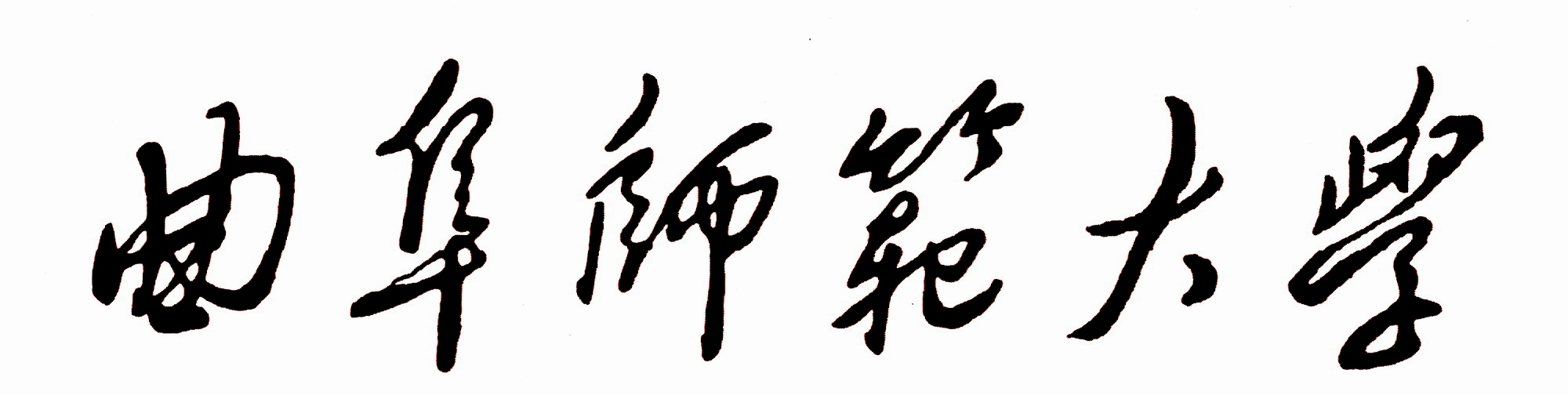 2014年本科教学质量报告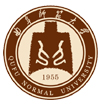 2015年5月目   录第一部分 本科教育基本情况..............................................2一、学校办学定位 ......................................................2二、本科人才培养目标及服务面向.........................................2三、教学工作中心地位落实情况...........................................3四、全日制在校学生情况及本科生所占比例.................................3第二部分 师资队伍......................................................4一、师资队伍数量与结构.................................................4二、本科生师比.........................................................4三、教育教学水平.......................................................4四、教师教学投入.......................................................5五、教师发展与服务.....................................................5第三部分 教学资源......................................................6一、本科教学经费投入...................................................6二、教学用房情况.......................................................6三、图书资料与信息化资源...............................................7四、教学仪器设备情况...................................................7五、专业设置与培养方案.................................................8六、课程资源与社会资源................................................11第四部分 人才培养过程.................................................12一、教学改革情况......................................................12二、课堂教学情况......................................................13三、实践教学情况......................................................15四、第二课堂情况......................................................17第五部分 学生发展.....................................................17一、招生及生源情况....................................................17二、学生指导与服务....................................................25三、学风与学习效果....................................................25四、毕业与学位授予....................................................26五、学生就业与发展....................................................29六、应届本科毕业生体质状况............................................31第六部分 质量保障.....................................................31一、教学质量保障体系建设..............................................31二、教学质量控制情况..................................................33三、教学质量信息及利用................................................33四、教学质量改进情况..................................................33第七部分 特色发展.....................................................33一、设学孔子故里曲阜，呈现鲜明的传统文化育人特色......................34二、秉承教师教育传统，努力拓展教师教育优势与特色......................34曲阜师范大学2014年本科教学质量报告2014年，我校遵照党和国家的高等教育方针，坚持内涵式发展，继续落实《曲阜师范大学“十二五”事业发展规划（2011-2015年）》中的各项建设任务，积极开展本科教学资源建设与教学改革，引导广大教师努力增加教学投入，推动学校逐步向高水平大学迈进，本科教学各项工作取得新的业绩，人才培养质量得到进一步提升，办学实力进一步增强。第一部分 本科教育基本情况一、学校办学定位（一）发展目标定位1.目标定位我校在“十二五”事业发展规划中确立的发展目标是：“全面实现学校内涵发展的战略转型，为将学校建设成为人民群众满意的高水平有特色综合性教学研究型大学奠定坚实基础，努力创建山东省特色名校，跨入全国地方师范大学的先进行列。”2.发展思路坚持“质量为核心、特色创优势、创新求发展”的发展方针，立足鲁南，服务山东，面向全国，以学科建设为龙头，以人才队伍建设为根本，以体制创新为动力，提升质量，优化结构，彰显特色，协调发展，重点突破，实现一大跨越，推行三大战略，实施五大工程，抓好八大计划，开辟科学发展新境界。一大跨越——推动学校教育质量、科学研究、服务社会、人才队伍全面攀登国家级水平，在国家级教学质量与教学改革工程项目、国家级科研立项和奖励、国家级优势特色学科、国家级旗帜性领军人才培养和引进等多领域取得突破，实现科学发展新跨越。三大战略——实施内涵提升战略、特色发展战略和开放办学战略，推进学校发展战略的全面转型。五大工程——重点实施创新人才培养工程、人才立校工程、学术创新工程、管理创新工程和民生工程，推动学校办学水平的加速升级。八大计划——着力实施大学生就业创业促进计划、研究生教育创新计划、教师能力提升计划、双高人才引进支持计划、创新团队计划、服务地方行动计划、大学文化建设行动计划、宜居计划，形成更多的办学亮点。（二）学校类型定位我校为山东省人民政府确立的重点建设的六所高校之一（1981年），为全国首批获得研究生招生资格的高校，山东省高等教育名校建设工程“应用型人才培养特色名校”。办学类型定位是：建设高水平、有特色的综合性教学研究型大学。二、本科人才培养目标及服务面向（一）本科人才培养目标我校的本科人才培养目标是：培养具有坚实的学科专业基础、突出的实践创新能力、鲜明的学科专业特色、深厚的传统文化底蕴与宽广国际视野的高素质、强能力应用型专业人才。（二）人才培养服务面向我校有师范教育传统，建有教师教育学院与省级教师教育基地，设有齐全的师范专业，肩负着为基础教育与中等职业教育培养高素质师资的重任；学校设有工学、管理学、法学、经济学等学科门类的众多专业，可为企事业单位、管理部门培养专业特色鲜明的高素质应用型人才；学校以传统文化研究为特色，儒学研究成绩显著，并设有较丰富的与文化建设、管理相关的本科专业，能够为文化管理、文化推广与文化产业部门培养底蕴深厚的高素质人才。三、教学工作中心地位落实情况（一）召开全校教学工作会议为强化教学工作中心地位，本学年学校召开了全校教学工作会议，副校长康淑敏代表学校作本科教学工作报告，校长戚万学发表重要讲话，党委书记荆兆勋作会议总结讲话。会议进一步明确了未来学校教育教学改革的主要目标、任务、思路、举措和工作要求。会后学校下发了《关于印发全校教学工作会议报告和讲话的通知》，要求全校各教学单位与职能部门，结合本单位实际，认真组织学习，狠抓贯彻落实，全面推进我校教育教学工作开创新局面。（二）落实与完善相关管理制度一年来，学校各级各部门领导，越来越重视本科教学工作，经常深入到教学单位调研，研究解决教学工作中存在的问题。《领导干部听课管理办法》（曲师大校字［2011］98号）得到扎扎实施落实，各级领导干部深入教学一线听课，在我校已常态化。为更好地凸显教学的中心地位，2014年学校颁布了新修订的《教学奖评审办法》（曲师大校字［2014］88号），积极引导广大教师增加教学投入，提升教学质量。（三）努力增加教学经费投入学校教学经费投入力度不断加大，2014年全校划拨专款300余万元，用于资助与奖励本科教学建设项目。为加强实践教学，学校将实践教学经费增加至每生每年150元，为各实践教学环节的顺利实施创造了有利条件。各学院也始终坚持把教学作为各项工作的重中之重，努力增加教学经费投入，以确保各项教学工作顺利开展，全力抓好本科教学工作。四、全日制在校学生情况及本科生所占比例截至2014年底，全校全日制在校学生总数为36115人，其中本科全日制在校生32654人，本科生所占比例为90.41%。全年转专业本科学生人数为280人，占在校本科生总数的比例为0.85%。在校学生中有博士、硕士研究生共计3460人，其中博士研究生64人，硕士研究生3396人。表1-1  各类在校生人数统计表第二部分 师资队伍学校始终坚持实施“人才强校”战略，把建设高素质教师队伍作为一项基础性和战略性的工作来抓。2014年，师资队伍建设取得新的成绩，教师队伍有所壮大，广大教师的业务能力得到进一步提升。一、师资队伍数量与结构 截至2014年底，学校有专任教师1552人，其中具有教授、副教授职称的教师738人，占教师总数的47.5%。具有硕士、博士学位的教师1215人，占教师总数的78.3%。具有博士学位的教师501人，占教师总数的32.3%。45岁以下的教师980人，占教师总数的63.1%。2014年，学校新增各类人才89人，其中具有硕士、博士学位者82人，占引进人才的92.1%。全校的师资队伍不断壮大，师资队伍结构得到进一步优化。表2-1  教师结构分析统计表二、本科生师比2014年，全校有专任教师1552人，外聘教师335人，外聘教师比例为22%，折合的教师人数为1720人。至2014年底，在校本科生32654人，加上按比例计入的在校博士生、硕士生、留学生等人数，折合在校生人数为38072人，生师比为22.13︰1。师资队伍数量基本能够满足人才培养的需要。三、教育教学水平我校教师队伍中，现有国家教学名师 1 人，省级教学名师15人，校级教学名师27人。有省级教学团队7 个，校级教学团队19个。师资队伍以名师为引领，以教学团队为教学主力军，具有较高的教育教学水平。能够体现学校教师教育教学水平的，还有教学成果奖、教学改革项目、精品课程建设立项和教学比赛等。我校教师获得国家级教学成果奖5项，在我省第六和第七届高等学校教学成果奖评审中,获得省级教学成果奖 26 项，其中一等奖5项、二等奖8项。在我省2009年、2012年两届高等教育教学改革项目评审中，我校教师共获得30项立项，其中重点项目6项。我校教师获得国家级精品资源共享课程1门，省级精品课程36门。2013年以来，高等教育界共举办了两届高校教师微课比赛，我校教师均获得可喜成绩。在第一届高校教师微课比赛中，我校共有9位教师获得国家奖，有20位教师获得省级奖（其中一等奖9项）。在近日公示的我省第二届本科院校教师微课比赛获奖教师名单中，我校又有12位教师榜上有名，其中3位教师获得一等奖，3位教师获得二等奖，6位教师获得三等奖。四、教师教学投入我校注重引导广大教师进行教学投入，积极承担本科教学任务，认真上好讲授的课程。学校2007年即颁布了《关于进一步落实教授、副教授承担本科教学任务的暂行规定》（校字［2007］138号），同时在《落实〈教育部关于全面提高高等教育质量的若干意见〉实施办法》（校字［2012］140号）中，进一步强调教授必须承担本科生教学任务。在高职称教师的带动下，广大教师积极承担教学任务。多年来，我校本科教学任务的完成，以教授为引领，以副教授、讲师为主体，确保了教学计划的顺利实施与教学的质量。2014学年，全校共有6479个教学班，其中200人以上的教学班210个，80至150人的1732个，80人以下的4537个，80人以下的教学班级占70%。全年承担本科教学任务的主讲教师共计1063人，其中教授、副教授484人，占全校教授（副教授）总人数的65.60%。全年开出本科生各类课程共计2612门、6138门次，其中教授、副教授讲授的课程1671门次，占本科生课程总门次的27.22%。五、教师发展与服务（一）新进教师岗前培训经教育厅批准，自2007年起在我校设立山东省高校师资培训曲阜中心，负责鲁西南地区高校新入职教师的岗前培训工作。该中心自建立之日起，按照教育厅的部署，每年都面向鲁西南地区高校，开展新入职教师岗前培训工作。我校每年新进的青年教师，都参加此项培训，并取得良好的培训效果，为其顺利上岗，创造了条件。2014年，我校参加岗前培训的教师共计65人，均通过了培训考核，成绩优良，顺利走上了工作岗位。（二）扶持青年教师发展为扶持青年教师发展，2014年我校继续实施《“青年教授岗”管理暂行办法》（校字〔2010〕80号附件）、《优秀青年博士支持计划暂行办法》（校字〔2011〕144号）、《优秀青年教师学术资助计划实施办法》（校字〔2012〕102号）和《青年教师导师制度实施暂行办法》（校字〔2012〕103号），为青年教师的发展提供平台、给予资源、创造条件，多方位支持优秀青年教师快速成长。（三）培育高层次领军人才2014年6月，学校颁布了《曲阜师范大学特聘教授岗位实施与管理办法》（曲师大校字〔2014〕72号）。特聘教授申报人须为我校在岗并聘为二级教授或业绩符合特聘教授岗位业绩条件的人员，受聘后享受教授二级岗位的工资待遇及岗位津贴，聘期为六年。出台这一政策的目的，是吸引与培养一批能够体现学校一流水平、具有领军才能的高层次人才，以引领学校科研、教学的发展。（四）青年教师教学比赛为服务于青年教师的成长与发展，2014年3月至4月，我校举行了第六届青年教师教学比赛。本届青年教师教学比赛，分预赛和决赛两个阶段，从报名到决赛历时两个月，广大青年教师积极参加，在全校产生了广泛的影响，有力推动了全校的课堂教学与教学改革。通过各教学单位预赛，全校共推荐出40位青年教师参加决赛，其中教授1人、副教授14人、讲师25人，40至45岁有11人，30至40岁有29人。经过激烈的决赛，有4人获得一等奖，10人获得二等奖，15人获得三等奖。第三部分 教学资源一、本科教学经费投入    2014年，我校在校本科生为32654人，本科教学日常运行经费支出为6909万元，生均本科教学日常运行经费支出2115.8元。共投入本科专项教学经费4939万元，其中实验教学经费871万元，实习经费397万元，学生活动经费73万元，教师培训进修经费166万元。生均本科实验教学经费267元，生均本科实习经费122元。近年来，我校的经费预算与分配，更加注重本科教学工作的需求，确保经费预算向本科教学倾斜，以支持本科教学资源建设与教学运行，为全校教学工作的顺利开展与本科教学质量的提升，创造了有利条件。二、教学用房情况截至2014年底，学校总占地面积为123.13公顷，其中曲阜校区59.18公顷，日照校区63.95公顷。全校教学科研及辅助用房428602平方米，行政办公用房66514.3平方米，2014年我校全日制在校生人数为36115人，生均教学行政用房13.71平方米。学校现有教室761个（曲阜校区481个，日照校区280个），座位数48331个（曲阜校区29331个，日照校区19000个）。其中有语音室27个（曲阜校区15个，日照校区12个），多媒体教室301个（曲阜校区186个，日照校区115个），多媒体教室座位数为33211个。学校在曲阜、日照校区各建有一座实验教学楼，全校实验室总面积96285平方米，生均实验室面积为2.67平方米。学校现有体育馆及室外运动场总面积13.09万㎡。建有田径场4个（曲阜校区2个，日照校区2个），体育馆3个（曲阜校区2个，日照校区1个），篮球场44个（曲阜校区19个，日照校区25个），排球场17个（曲阜校区4个，日照校区13个）、网球场8个（曲阜校区4个，日照校区4个），另外还建有乒乓球场、羽毛球场、单双杠活动区、轮滑场地和体育舞蹈教室等。体育设施及场馆，基本能够满足学生上体育课与课外活动的需要。表3-1  教学用房信息统计表三、图书资料与信息化资源（一）馆藏图书、信息资源情况目前，我校图书、信息资源分别收藏于图书馆和院所资料室，是山东省最重要的文献信息收藏和服务中心之一，是SADLIS地区服务中心。截止到2014年底，学校共馆藏纸质文献62万种、377万余册，中外文期刊约5520种、65万余册，报纸544种、15万余册；国内外大型数据库平台53个，光盘2.8万片（盒）。全校纸质图书总册数为3774647册，折合的在校生人数为38072人，生均纸质图书99.14册。表3-2  纸质图书、期刊及报纸表3-3  数据库及电子资源（二）文献信息资源应用情况图书馆各类馆藏文献信息资源利用率高。2014年纸质图书借还册数达到30余万册，本科生借阅图书总计为19.76万次，2014年我校全日制在校本科生人数为32654人，本科生均图书流通量为6.1次。目前，馆藏大型数据库平台充足，加上长期试用的数据库，数据库总量达到80余个，能满足广大师生对电子文献信息的需求。“中国知网全文期刊数据库”通过图书馆主页访问量已超过56.8150万次/年，“超星读秀(中文学术搜索)”访问量达到12.9326万次/年，“百链外文搜索”访问量达到9.8321万次/年，“Elsevier数据库”访问量达到10.1873万次/年，专业性特强的美国化学学会数据库ACS也达到3.5407万次/年。四、教学仪器设备情况截至2014年底，我校教学科研仪器设备总值2.59亿元，折合的在校生人数为38072人，生均教学科研仪器设备值6802.89元。10万元以上教学科研设备值为7815万元，40万元以上教学科研设备值为3931万元。2014年新增教学科研仪器设备值为3984万元。在保证实验教学的前提下，加大对新上专业、新建实验室的投入，在购置基础仪器设备的同时，适当加大贵重仪器设备的购置比例。同时，积极建设仪器设备共享平台，制定仪器设备开放共享管理办法，确保实验仪器、科研设备不仅能保证本科基础实验教学，同时进一步提高开设综合性、研究创新性实验项目的比例，并为本科生的毕业论文（设计）、科研训练计划的研究提供实验保障。五、专业设置与培养方案（一）本科专业设置情况至2014年底，我校有经教育部正式备案的本科专业82个，涵盖哲学、经济学、法学、教育学、文学、历史学、理学、工学、管理学、艺术学等10个学科门类。其中哲学门类本科专业1个，经济学3个，法学4个，教育学5个，文学12个，历史学1个，理学15个，工学18个，管理学11个，艺术学12个。2014年我校新增数字出版1个本科专业，招生专业为82个，公共事业管理专业的教育方向停止招生。表3-4  曲阜师范大学本科专业设置表（2014年）（二）培养方案2014年，我校完成了新一轮人才培养方案的修订工作。新修订的才培养方案延续了上一轮培养方案的基本特征，同时进行了学程划分、课程设置、公共课程教学、教师教育、实践教学等方面的一系列改革。新培养方案的鲜明特色是“大类招生、二次分流、分段培养”，该方案是将相近的专业合并按学科大类招生，实施“1+1.5+1.5”学段模式。新修订的培养方案学程学业安排如下：第一学年（第一、二学期），开设公共基础课和学科基础课，学年末依据个人志愿、学习成绩及专业计划，确定学生学习的专业，并进行师范生初选；第二学年与第三学年上半学年（第三、四、五学期），开设专业基础课，选学专业方向限选课（师范生学习教师教育必修课），同时继续开设未进行完的公共基础课和学科基础课，第五学期末依据个人志愿确定学生专业内的发展方向，同时完成师范生第二次选拔；第三学年下半学年与第四学年（第六、七、八学期）：主要开设专业方向限选课（师范生学习教师教育必修课）和专业任选课（师范生还需学习教师教育选修课），同时继续开设未进行完的专业基础课，并进行专业（教育）实习，完成毕业论文（设计）。表3-5  学段结构与修业内容安排一览表六、课程资源与社会资源（一）课程资源全校有各类本科生课程3000多门，其中有国家级精品资源共享课程1门，省级精品课程36门，校级精品课程102门。2014年引进超星集团开发的尔雅通识网络在线课程10门，以补充公共选修课资源。我校的课程体系，以精品课程为龙头，以网络在线课程为补充，由公共基础课、学科基础课、专业基础课、专业限选课、专业任选课、公共选修课和教师教育课程等课程模块构成。表3-6  本科课程体系结构一览表在我校新修订的培养方案中，实施了《曲阜师范大学教师教育课程设置与实施方案》。该方案的教师教育课程体系包括学生心理发展、中学教育基础、中学学科教育、教师专业发展、教育教学实践等5个课程模块，共计23学分，其中必修课20学分，选修课3学分。新的课程体系中包含教师教育必修课程13门，教师教育选修课程10门，增加了教育心理学、中外教育史、教育名著选读、教育研究方法、教师专业发展与名师成长研究、基础教育改革与实践、教师职业道德、教师礼仪、教师心理健康、班级管理、中学德育原理、中学生学习方法指导、中学生心理辅导等课程。2014年，我校还颁布了修订的《公共选修课建设管理办法》（曲师大校字［2014］69号），总结几年来公选课的建设与管理经验，进一步细化了公选课的建设与管理办法。目前，我校的公选课分为传统文化类、社会科学类、理工技术类、艺体外语类四个课程群，至2014年底，全校教师开发讲授各类公选课程共计150余门，为进一步拓展学生的知识面，实现学科交叉，提高学生的综合素质，创造了有利条件。    （二）社会资源我校积极利用社会资源办学，在学校、企业事业单位广泛建立各种类型的大学生实践教学基地，校企合作培养人才。截至2014年底，我校在中小学校建设教育实习基地110多处，在企业、政府机关等单位建设专业实习基地近140处，另外还建设青春创业基地20多处，学士后流动站20多处。学校先后与多家企业、文化单位联合进行人才培养。从2009年起，我校与青岛东合信息技术有限公司合作，进行软件工程、物联网工程等专业的本科生培养；自2012年始，与山东孔府制药有限公司、曲阜市弘利化工有限公司合作，建设制药工程本科专业；与日照昌华海产食品有限公司、山东阿掖山集团有限公司合作，建设食品质量与安全本科专业；2014年，学校与惠普（济宁）国际软件人才及产业基地鉴定合作协议，联合培养软件工程专业方面的人才。为学习国外先进的办学经验，利用国外优质的高等教育资源，学校先后与韩国平泽大学、日本岩手大学、美国明尼苏达大学、俄罗斯秋明国立大学、丹麦罗斯基勒大学、澳大利亚查尔斯·斯图特大学、加拿大皇家大学等10多个国家的50余所高校建立了校际友好关系，在联合办学、教师和学生互派、文化学术交流等领域，建立了广泛而深入的合作关系。第四部分 人才培养过程2014年，我校进一步开展人才培养模式改革，完善“大类招生、二次分流、分段培养”的人才培养模式与“合格+特长”实践教学模式，积极探索多元、灵活的人才培养方式，顺利完成了全年人才培养的各项任务。一、教学改革情况（一）完成本科人才培养方案修订我校每四年左右组织开展一次本科培养方案的全面修订工作，并每年为入校的新生制定全学程的指导性教学计划。我校此轮人才培养方案的修订是2013年启动的，历时一年多的时间，2014年底完成。2013年5月，学校即下发了《关于修订全日制本科专业人才培养方案的实施意见》（校字〔2013〕59号），启动新一轮人才培养方案的修订工作。在学校的统一组织之下，各教学单位对所设本科专业的培养方案进行了认真、全面、深入的修订，形成了我校本科专业新的人才培养方案，并从2014级学生开始实施执行。新的人才培养方案，继续实施“大类招生、二次分流、分段培养”的人才培养模式，将学段结构调整为“1+1.5+1.5”。同时又进行了多项改革：其一，将弹性学制由3至6年，延长至3至8年；其二，压缩总学时与总学分，将各专业总学分压缩至160学分，总学时压缩至2500～2600学时；其三，改革课程设置模式，鼓励开设9或18学时的小课程；其四，改革公共课程，增加公共政治课的实践教学环节，设置了23个学分的新的教师教育课程，大学英语课程继续实施分级教学。2014年，在我省高等教育教学成果奖评审中，我校的人才培养模式改革成果“曲阜师范大学‘大专业、小方向、双分流’人才培养模式探索与实践”，获得二等奖。（二）探索多元灵活的人才培养方式继续积极探索校地、校企合作等多种形式的人才培养方式，努力拓宽人才培养的渠道，增强人才培养的针对性与灵活性。2014年，继续实施双学位双专业培养、杏坛学堂卓越人才培养。在双学位双专业培养方面，总结近年来的实施经验，修订出台了新的《全日制本科生双学位双专业教育实施细则》（曲师大校字［2014］170号），进一步加强、规范了双学位双专业教育培养与管理。校企合作办学方面，2014年我校进一步加大了校企合作培养人才的力度，通过多方努力，积极洽谈，学校与惠普（济宁）国际软件人才及产业基地鉴定人才培养合作协议，由我校组织师资力量，在曲阜校区成立软件学院，联合培养软件工程专业软件开发、软件测试、云和大数据方面的专业人才。（三）教改成果喜获省级教学成果奖2014年，在我省高等教育教学成果奖评审中，我校教师的教学改革研究与实践成果，共有16项获得省级教学成果奖，其中一等奖2项，二等奖6项，三等奖8项。李安增教授的研究成果“高师院校思想政治教育专业课程体系改革研究”和康淑敏教授的研究成果“职前职后一体化的教师教育体系构建与实践”，荣获省高等教育教学成果一等奖。这两项教学改革成果，前一项在我校思想政治教育专业的人才培养实践中进行了推广运用，第二项在我校教师教育培养模式改革与实践中进行了具体运用，并均取得了良好的实践效果。（四）积极推动本科专业建设与改革积极开展专业建设，探索专业进退机制，努力扩大应用型本科专业比重，努力提升专业建设水平。年内组织开展了新专业申报工作，全校有4个学院申请拟设新专业，1个学院申请调整专业。学校召开专家会议，评审推荐出“机械设计制造及其自动化”、“金融工程”、“文物与博物馆学”3个专业为2014年我校拟新上专业，申请将经济学院的“贸易经济”专业调整为“国际经济与贸易”。同时，积极开展专业建设评估工作，认真组织填报专业建设数据，本年度我校有5个本科专业类（包含14个专业）在我省省属高校专业评估中排名第一。二、课堂教学情况2014学年，我校各本科专业按照各年级的指导性教学计划开设课程，圆满完成了学年中的各项教学任务。全学年全校各本科专业开出各类课程共计2612门，其中有公共选修课、专业方向限选课、专业任选课、教师教育选修课等各类选修课程971门，选修课程所占比例为37.17%，选修课程学分占课程总学分的比例为24.12%。所开设的选修课程，能够满足学生选课修读的需要。表4-1  各本科专业选修课学分统计表  注：选修课学分为0或较少的专业，为近年的新上专业，课程尚未开设至选修课阶段。三、实践教学情况（一）完善实践教学体系进一步完善由教学实习与见习、实验教学、专业技能训练、社会实践、科研训练、专业实习（教育实习、专业实习）等六大模块组成的“合格+特长”素质教育实践模式。“合格”即人才培养方案中设定的实践教学项目及实践教学环节，必须全部完成，考核的最低要求是合格；“特长”即在合格要求的基础上，根据学生的兴趣、爱好，通过项目带动、培训促进、学堂培养等途径，培养学生一项以上的实践能力特长。学校现有校外实习基地275处，2014年新建校外实习基地14个。目前，我校各本科专业总学分为160学分，其中社科类专业平均实践教学学分为40学分左右，占总学分的比例为25%。理工类专业平均实践教学学分为55学分左右，占总学分的比例为34%。表4-2  各本科专业实践教学学分统计表（二）实验教学状况2014年，我校继续努力抓好实验教学，提升实验教学质量。进一步整合更新实验项目，将教师的研究成果转化成学生实验项目，丰富实验教学内容，加强对学生综合分析问题能力的培养，强化对学生创新能力的培养，提高实验教学效果。全年实验开出率达到100%，开设综合性、设计性实验的课程总数，占实验课程总数的90%以上。（三）毕业论文（设计）严格按照《曲阜师范大学本科毕业论文（设计）工作管理办法》开展2014届毕业生毕业论文（设计）工作，进一步加强对毕业论文（设计）写作过程的管理和质量监控，强化论文答辩环节，增加论文抽检数量。2014年评选出校级优秀毕业论文119篇，获得省级优秀学士毕业论文20篇。（四）学生科研与创新项目学校重视学生创新意识、创业精神的培养，通过项目带动、技能培训等途径，促进学生个性发展。2014年共设立本科生科研训练计划项目134项，其中学校资助121项，学生自筹资金13项；2014年，我校继续开展了国家级创新创业项目的立项工作，评出国家级创新训练项目38项，创业训练项目10项。（五）学生获得的比赛奖励积极组织学生参加全国大学生数学建模比赛、电子设计大赛、各学科专业技能竞赛。组织师范生参加我省师范生教学技能大赛和首届全国师范院校师范生教学技能竞赛。在以上各项赛事中，我校学生成绩优异，共获得省级以上奖励多达348项。在本年度我省师范生教学技能大赛上，我校派出的26名参赛选手全部获奖，其中14人获一等奖、9人获二等奖、3人获三等奖，获奖等次及获奖率均列参赛高校首位。    四、第二课堂情况（一）社会实践和志愿服务活动在2014年暑期的“三下乡”社会实践活动和西部计划志愿服务等活动中，我校共组建各级各类社会实践队伍196支，参与人数1538人。其中大学生志愿服务西部计划服务队1支，大学生志愿服务山东计划服务队1支；国家级社会实践服务队1支，省级社会实践服务队5支，“调研山东”社会调查队16支，校级重点立项社会实践服务队52队。个人自主社会实践3000余人次。其中有15支团队被评为省级优秀团队，38名队员被评为优秀学生，18位教师被评为优秀指导教师。我校荣获山东省大中专学生“三下乡”暑期社会实践活动优秀组织单位奖。此外，我校学团部门还在我校“第一书记”驻村设立了“周末大课堂”,组织学生利用周末结合所学专业知识送科技文化下乡；体育专业学生还利用自身所学专业知识服务省运会，圆满完成了山东省第23届运动会的服务工作，我校获得志愿服务优秀组织奖。（二）扎实开展学生创新创业活动2014年，我校举办了首届创业文化节，开展了“创青春”大学生创业计划竞赛、学生创业实践类科研立项及优秀创业计划项目入驻扶持等多项活动。建立了YBC创业服务站，举办了两期SYB培训班。在共青团中央主办的“百万青年创业计划大赛”中，我校以优异成绩获得全国高校优秀组织奖，并在颁奖会上做典型发言，成为山东省唯一获此殊荣的高校。在第五届“齐鲁大学生创业计划竞赛”中，共有4份作品荣获一等奖、15份作品荣获二等奖、21份作品荣获三等奖，我校荣获优秀组织奖。组织学生参加2014年“创青春”全国大学生创业大赛，获国家铜奖3项，省级金奖2项，银奖3项，铜奖6项，我校被评为优秀组织单位。年内还对我校学生2013年度取得的240项科技学术创新优秀成果进行了奖励，共发放奖金71253元。第五部分 学生发展一、招生及生源情况2014年，我校招生全部为本科计划，共录取新生8349人，其中本科一批招生人数2319人，本科二批招生人数4883人。通过2014年暑期学校组织开展的招生宣传活动，我校的生源范围进一步扩大，招生范围为25个省（市、自治区），生源质量得到进一步提升，一志愿录取率保持在较高水平。各本科专业省内一志愿录取比例平均为93.99%，省外一志愿录取比例平均为84.37%。表5-1  本科一批各专业一志愿录取率表5-2  本科二批各专业一志愿录取率表5-3  艺体类专业一志愿录取率二、学生指导与服务（一）学业指导与服务学业指导是学生指导与服务的重要内容，学校教务部门利用教务管理系统，全面指导学生的学业发展。为进一步提高对学生学业指导与服务的水平，2014年，教务处自主开发了手机端掌上教务系统，学生可以通过手机查看课程、教室、成绩等全部的教务信息。各种教学管理通知等，通过网站、微信、微博等渠道发布的同时，通过云推送直接发送到学生手机上，让广大同学及时了解教务信息，深受广大同学欢迎。（二）学生社团工作学校学团部门，利用学生社团服务广大同学，引导学生全面发展。自1981年我校第一个学生社团“杏坛文学社”成立以来，我校学生社团发展历经三十多个春秋。至2014年底，全校共有学生社团180个，其中曲阜校区101个，日照校区79个，涵盖了理论学习、学术科技、文化艺术、兴趣爱好、综合实践五大类，有社团成员15000余名，占在校本科生的近50%。一年一度的社团文化节，已经成为我校重要的校园文化活动。社团活动遍布曲园每一个角落，不仅丰富着广大同学的学习生活、提升了校园文化品位，也在引导学生全面发展方面，发挥着不可替代的重要作用。（三）助学奖学工作学校设有学生资助管理中心，积极开展助学奖学工作。2014年评发各类奖助学金5827人次，金额共计2009.3万元；减免学费5.1万元；发放爱心基金4.1万元；为新疆籍学生资助学费等共计25.4184万元；补偿代偿义务入伍服兵役学费及贷款共计93.3613万元；3595人获得助学贷款2199.761万元。奖助学金中的社会企业奖助，有明德物业集团设立的明德奖学金，奖励学生20人，发放奖学金4万元；“同心•光彩助学行动”奖助学生50名，发放奖金25万元；中国电信在我校组织公益助学活动，130名2014级新生得到电信公司捐助的手机和电话卡；兖州爱心企业家为我校3名兖州籍2014级新生资助生活费四年，每年6000元。学校举办的“自强之星”评选活动，评出获奖学生100名，给予每人奖金2000元。2014年，学校设立勤工助学固定岗1200个，发放勤工助学工资144万元。（四）心理健康教育应用网上心理测评系统，对2014级全体新生进行心理普查，面谈回访需重点关注的学生，建立新生心理电子档案。做好日常心理咨询，开展心理团体辅导，进行沙盘体验，接待学生1000余人。开通心理健康微博，维护心灵空间网站，做好网上心理健康宣传工作。将心理素质拓展活动融入军训和新生入学教育，举办了第十一届以“成长陪伴·心灵护航”的主题的心理健康宣传月活动。积极参与山东省大学生心理健康节系列活动，获得心理健康优秀指导教师、心理DV剧三等奖和心理优秀论文二、三等奖等奖励。举办“阳光校园”主题教育活动，宣传普及心理健康知识，营造健康、乐观、积极向上的校园氛围。三、学风与学习效果我校一贯重视学风建设，在长期的办学历程中，经过一代代曲师大学子的努力，涵养形成了我校优良的学风。我校学风的主要特征是：勤奋、诚信、扎实。一届又一届曲师大学子，奋发有为，勤勤恳恳，遵规守纪，扎扎实实地学习专业理论知识，认认真真地培养专业技能，诚实考核自己的学业成绩。为进一步加强学风建设，2014年学校修订颁布了《曲阜师范大学学生考试违规认定与处理办法》（校字〔2014〕111号），办法中分类对21种考试违规行为，进行了详细的阐释与说明，并明确了每种违规行为的处分标准和处理程序。   我校各专业学生学习效果良好，学生对学习效果的满意度较高。广大毕业生走上工作岗位之后，能够很快适应工作的环境、胜任承担的工作任务。部分毕业生适应工作环境与承担工作任务的能力较强，能够很快从工作岗位上成长起来，成为业务骨干。考研率是高等学校学习效果重要体现之一，2014年我校毕业生考取硕士研究生1631人，占毕业生总数的23.01%。其中考取985、211等重点大学的825人，占考取研究生总数的50.58%；考取省属重点院校的806人，占考取研究生总数的49.42%。四、毕业与学位授予2014年，我校有应届本科毕业生共计7216人，实际毕业7190人，有26人结业或推迟毕业，应届本科生总体毕业率为99.64%。表5-4  各本科专业应届毕业率统计表我校2014届实际毕业本科生7190人，其中有7015人符合曲阜师范大学学士学位授予条件，经学院学位分委员会审查，学校学位委员会召开会议审议，授予其学士学位。2014届毕业生学位总体授予率为97.56%。表5-5  各本科专业应届毕业生学位授予率统计表五、学生就业与发展（一）学生就业率2014年，学校通过开展就业文化节和就业指导月活动，举办职业生涯规划大赛、简历设计大赛、“行在路上”就业征文大赛、公务员（教师）招考面试技巧讲座、发布致毕业生一封信等活动，营造浓郁的校园就业创业文化氛围。充分发挥现代媒体的作用，通过就业信息网站、微博、LED大屏、QQ群、飞信、微信平台、人人网公共主页等渠道，为毕业生提供优质的就业信息服务。本年度我校举办大型校园双选招聘会3场，各类小型招聘会300余场，先后邀请中国海洋石油总公司、济宁市招商银行、厦门航空有限公司、太阳纸业集团等2000多家用人单位来校招聘，发布30000余条招聘信息，为毕业生实现高质量就业创造了条件。在山东省经济和信息化委员会、山东省教育厅、山东省人力资源和社会保障厅主办的2014年山东省大学生综合素质大赛中，我校1人获得二等奖，2人获得三等奖，我校获得优秀组织奖。通过以上各项措施，2014届毕业生就业率保持基本稳定，本科总体就业率达到91.73%。毕业生就业量最大的主要行业类是教育业、政府及公共管理、媒体信息及通信产业、金融（银行/保险/证券）、各类专业设计与咨询服务业等五个行业类，其中到教育业就业的占36.2%，政府及公共管理行业就业的占12.3%，媒体信息及通信产业就业的占9.1%，金融（银行/保险/证券）业就业的占5.4%，各种专业设计与咨询服务业就业的占4.0% 。表5-6  各本科专业应届毕业生就业率统计表（二）用人单位对毕业生评价2014年毕业生供需见面会期间，我校开展了用人单位满意度调查，共发放调查问卷370份，有效回收252份。调查对象为前来参加此次供需见面会的所有用人单位，范围涉及教育单位、民营企业、国有企业、外资企业等。其中教育单位72家，民营企业145家，国企9家，以及其它性质类型单位26家。用人单位对我校毕业生的评价较高，对上述问卷调查的统计显示，认为满意的占91.23%，认为一般的占7.92%。各单位对我校毕业生给出的普遍评价是“基础厚实、作风朴实、业务扎实”。六、应届本科毕业生体质状况对我校2015届应届毕业生体质测试显示，我校该届毕业生体质普遍较好。2011级共有7076人参加测试，体质总达标率为92.43％。其中体质良好的学生为714人，良好率为10.09％；体质及格的学生为5826人，及格率为82.33％；体质不及格的学生为536人，不及格率为7.57％。第六部分 质量保障一、教学质量保障体系建设我校有完整的教学质量保障体系，除校院两级的教学管理行政队伍外。学校设有教学委员会，各教学单位设有教学分委员会；学校设有教学督导委员会，各教学单位设有教学督导分委员会；教务处设有教学质量监督评估办公室，监督评估办公室设有学生教学信息中心。分布于各学院的学生教学信息员，不断向学生教学信息中心提供教学一线的各种信息。学校建有领导干部听课、学院同行评教、学生网上评教等各种教学质量监督评估制度，确保了教学工作的实施与教学质量。（一）健全两级督导体制为进一步完善教学督导体制，2013年10月，学校修订颁布了《曲阜师范大学教学督导委员会工作条例》（校字[2013]144号）。文件规定继续实行校、院两级教学督导体制，即学校成立教学督导委员会，各教学单位成立教学督导分委员会，两级督导工作互联、信息互通、经验共享。2014年，学校主要是组织成立的第七届督导委员会全面开展督导工作，同时要求各教学单位组织换届后的教学督导分委员会，开展各项督导工作。（二）落实领导干部听课制度我校于2011年9月，颁布了修订的《曲阜师范大学领导干部听课管理办法》（校字[2011]98号）。文件规定了各级相关领导干部每学期听课的次数，说明领导干部听课的主要目的是检查学生学习、教师教学、教学环境等。2014年，学校主要是进一步落实这一制度，由教务处在学期末收缴各单位的《领导干部听课登记卡》，并将相关听课意见，反馈给相关教学单位。（三）落实教学单位评教制度我校实施教学单位同行评教制度，即由各学院制定具体办法，组织同行专家对本单位教师的教学进行评价。2013年12月，学校颁布了新修订的《曲阜师范大学教师本科教学质量评价办法》（校字[2013]185号），在明确学生评教、同行评教和专家评教的基础上，详细说明了教师教学质量评价得分的计算办法，即学生评教和同行评教各占50%。2014年，学校着重落实这一制度，组织各教学单位开展同行评教。（四）落实学生网上评教制度2009年学校颁布《关于进一步加强学生网上评教工作的意见》（校字[2009]106号），文件完善了网上评教的指标（采取五级指标体系）和网评方法，而且规定网上评教得分是教师考核评优和职称评定的重要指标。2014年，全校进一步落实网上评教制度，教务处对网评的指标体系，又进行了修订与阐释。表6-1  曲阜师范大学学生网上评教指标体系（五）落实学生教学信息员制度我校教务处设有学生教学信息中心，为进一步发挥该组织的教学服务功能，教务处于2013年修订了《学生教学信息员制度实施条例》，就学生信息员的工作职责、工作方式、工作要求、组织管理等，作了进一步的明确规定。2014年，在健全学生教学信息员队伍的基础上，教务处主要是通过学生信息员，搜集一线教学信息，并及时反馈给相关教学单位，以促进各教学单位提升教学质量。二、教学质量控制情况2014学年，我校两校区学校教学督导委员会共听课374节，抽查毕业论文96篇。其中曲阜校区学校督导抽查试卷263份，问卷调查学生55人、教师241人；日照校区学校督导抽查试卷228份，问卷调查学生182人、教师46人。2014学年，我校领导干部深入教学一线听课，上学期听课332节，下学期听课346节。各教学单位按照学校要求开展同行专家评教工作，在学年内的两学期结束时，向教务处提交了本单位的《教学单位对教师教学质量评估汇总表》，被评教师比例为年度内有授课任务教师的70%左右。2014学年，我校教务管理系统显示，每学期学生网上评教均在20万人次左右。学生教学信息员工作方面，2014学年共回收《学生教学信息员反馈意见表》5374份。其中上学期11月份仅在曲阜校区10个学院64个班级就回收3550份调查问卷；下学期对学生教学信息员进行8次常规问卷调查，共回收480份。各种教学质量监控信息、数据显示，2014年全年，我校教学秩序井然，广大教师积极进行教学投入，各本科专业学生能够认真学习，本科教学运行状态良好，教学质量稳中有升，保持在较为理想的水平。三、教学质量信息及利用我校的教学质量信息反馈渠道畅通。领导干部听课、教学督导听课和学院同行专家听课后，都能及时向授课教师反馈意见和建议。教学督导委员会成员听课后，除单独向授课教师反馈听课意见外，还经常组织召开有被检查学院领导参加的会议，由督导委员会成员集体向学院反馈意见，共同研究改进教学、提高教学质量的办法。学校领导与相关职能部处的领导听课后，也通过面谈或电话联系等方式，向学院反馈信息，商讨、研究教学方面的整改措施与方法。教务处每学期都汇总学生网上评教信息和学生教学信息员提供的信息，并将这些信息及时反馈给各教学单位和学校领导，以供各单位在教学管理中使用和学校领导在工作决策时参考。我校已将教学质量信息应用于教师的评奖评优、名师评审、教学项目申报、职称评定等事项中，学校颁布的《教师本科教学质量评价办法》中规定：教学质量评价达不到A级者，不得参加教学类的评奖评优活动，不得申报校级及其以上级别的教学名师；教学质量评价达不到B级者，不得以主持人身份申报各种教学类研究与建设项目；申报讲师职称教学质量评价需达到C级及其以上等级，申报副教授、教授职称需达到B级及其以上等级，破格晋升职称需达到A级。四、教学质量改进情况各种教学质量监控渠道获得的一线教学信息，通过各种形式反馈给学校领导、学院领导或教师本人，有力促进了学校教学的整改，促进了教师教学能力的提升。学校定期召开党委常委会、校长办公会，研究解决发现的本科教学中的各种问题，及时对教学改革与建设等工作进行安排和部署。各教学单位也针对教学质量监控中发现的教学中存在的问题，及时召开会议研究，通过听课、教学研讨、专题活动、教学改革等方式，解决问题，努力提升教学质量。第七部分 特色发展我校设学于孔子故里，又是根基深厚的师范类院校，学校的本科教育教学工作特色较为鲜明。2014年，学校紧紧围绕提高教育教学质量这一主线，全面推进学校的内涵建设，不断深化教育教学改革，强化本科教学中心地位，学校的办学特色和优势得到进一步彰显。一、设学孔子故里曲阜，呈现鲜明的传统文化育人特色设学孔子故里曲阜，以孔子“学而不厌，诲人不倦”的名言为校训，在长期的办学历程中，充分挖掘区域文化优势，汲取传统文化精华，聚拢传统文化教育资源，积极推进优秀传统文化与现代教育的有机结合，用传统文化精髓育人，培养有传统文化底蕴的优秀专业人才，已成为我校本科人才培养的鲜明特色。多年来，我校充分利孔子研究所、历史文化学院、文学院等单位的科研平台和研究力量，积极开发、建设传统文化类课程，实现了用传统文化育人的人才培养目标。校本课程“孔子与儒家文化”已开设多年，由历史文化学院组织师资力量开发，并出版了校本教材《孔子与儒家文化》。该课在我校新修订的培养方案中，已纳入全校各本科专业的公共基础之中，是各专业都要修读的必修课程。为拓展学生的传统文化知识与素养，我校在公共选修课程中建立了“传统文化类”课程模块，要求每个本科生必须至少选修一门传统文化类公选课程，该课组中目前已建设传统文化类公共选修课程18门，为传统文化育人，创造了条件。我校的第二课堂，具有浓厚的传统文化色彩，处处彰显着传统文化育人的特色。校园中设有许多刻有《论语》等文化经典名言名句的刻石，学生可耳濡目染地接受传统文化的熏陶。学生中建有以传统文化研习为活动内容的学生社团，校园孔子文化广场的孔子像前，经常举办诵读《论语》、演习古礼、成人仪式等与传统文化相关的学生活动，经常可以看到穿着汉服的学生在校园中习礼诵经，曲园洋溢着浓郁的传统文化育人氛围。“孔子文化月”系列活动，是我校推出的大型传统文化主题活动。该活动以弘扬儒家优秀传统文化为核心，以新颖多彩的内容和形式，推动校园文化建设，提升校园文化品位，自开办以来，受到了社会各界的关注和认可，齐鲁电视台、大众日报、齐鲁晚报、百度、新浪、中华孔子网等大型媒体，均进行过报道。该活动荣获2011年全国高校校园文化建设优秀成果优秀奖、全省高校校园文化建设活动类优秀成果一等奖。我校还与曲阜市文物管理委员会合作，建成国家级大学生校外实践教育基地：“曲阜师范大学—曲阜市文物管理委员会历史学实践教育基地”，除历史学、文化产业管理等专业的学生到曲阜各景点见习实习外，我校学生还经常参加在曲阜孔庙大成殿前举行的祭孔等礼仪、庆典活动。曲阜得天独厚的历史文化资源，已成为我校实施传统文化育人的有利条件。二、秉承教师教育传统，努力拓展教师教育优势与特色在古代伟大教育家孔子的家乡办学，我校自建校以来，即以师范教育为己任，努力培养社会急需的教育人才，为国家培养了大批的师资力量。建校至今，先后为各级各类学校培养优秀教师、科研人员和管理者16万余人，培训中小学教师、教育管理人员29万余人次。所培养的师范生，在社会上一直享有良好的声誉。建校以来，承担了近千项教育研究课题，出版了数百部教育类专著和教材，发表教育类学术论文近万篇，为国家教育事业做出了显著贡献，成为我省教师教育的重要骨干力量，同时也历练形成我校优良的教师教育传统和鲜明的教师教育办学特色。我校是山东省教师教育基地，建有教师教育学院，设有教育部曲阜师范大学基础教育课程研究中心等教育教学研究机构。本科专业方面，学校建有18个本科师范专业，涵盖基础教育语文、数学、外语、历史、地理、生物、物理、化学、政治、体育、音乐、美术等几乎所有的基础教育课程门类。2010年，经上级教育主管部门批准，又设立了学前教育专业。近年来，学校又进一步挖掘潜力，整合力量，积极筹建小学教育专业。学校每年招收师范专业学生2500～3000名左右，各师范专业努力提升人才培养质量，在2014 年我省师范生教学技能大赛上，我校派出的26名参赛选手全部获奖，其中14人获一等奖、9人获二等奖、3人获三等奖，获奖等次及获奖率均列参赛高校首位。齐全的师范类本科专业，优质的师范生培养质量，已使我校成为山东省重要的教师教育人才培养基地。近年来，我校的教师教育办学特色与优势，得到了进一步的彰显与加强。伴随着全国高校教师教育改革的浪潮，我校的教师教育改革也不断得到深化。2010年，学校在原教育科学学院的基础上，整合力量，成立了教师教育学院。学院设有教育基础理论、学科教学、教育技术和公共心理学等4个教研室，设有教育实习指导、实验实训和远程教育等3个中心，另有教师教育研究中心、课程教学研究中心等2个研究机构，为师范生培养和教师教育研究，奠定了坚实的基础。2011年4月，我校与济宁市人民政府、日照市人民政府签订协议，合作建立了省级教师教育基地，在教师职前培养与职后培训一体化的道路上，又迈出了坚实的一步。坚实的教师教育基础，优良的教师教育条件，使我校成为教师“国培计划”与“省培计划”的任务承担单位，2011年以来，先后多批次承担教育部分配的在职教师培训和我省的在职教师培训任务。我校已形成教师职前培养与职后培训一体化的教师教育体系，教师教育既是我校的品牌，也是我校最鲜明、靓丽的本科教育特色。                                            2015年5月·曲阜师范大学学生类别学生类别曲阜校区日照校区合计比例（%）研究生博士5113649.58研究生硕士1890150633969.58本科生本科生15770168843265490.41总计总计177111840336115结构项目结构项目人数比例（%）职称结构教  授22414.4职称结构副教授51433.1职称结构讲  师71446.0职称结构助  教1006.4学历结构研究生103766.8学历结构本  科50232.4学历结构其  他130.84学位结构博  士50132.3学位结构硕  士71446.0学位结构学  士23515.1类别面积（㎡）教室133755图书馆56555实验室、实习场所208996体育馆15953会堂7945合计423204图书信息种类（种）数量（册）书刊总量62万3774647报纸544155023中文期刊5520654946西文期刊55201161502014年新增量31702166173类型种类数量中文大型数据库25电子图书240万册、外文电子期刊18900种、中文电子期刊15600种外文大型数据库28电子图书240万册、外文电子期刊18900种、中文电子期刊15600种试用数据库30光盘2.8万片（盒）。其中图书馆1.3万片（盒），院系1.5万片（盒）教学单位专业名称专业代码设置时间师范学科门类校区文学院1．汉语言文学0501011956√文学曲阜文学院2．汉语国际教育 0501032003√文学曲阜文学院3．戏剧影视文学1303042009艺术学曲阜历史文化学院4．历史学0601011957√历史学曲阜历史文化学院5．国际政治0302022004法学曲阜历史文化学院6．文化产业管理1202102010管理学曲阜外国语学院7．英语0502011962√文学曲阜外国语学院8．俄语0502022004文学曲阜外国语学院9．法语0502042006文学曲阜教师教育学院（教育科学学院）10．教育学0401011985√教育学曲阜教师教育学院（教育科学学院）11．心理学0711012000√理学曲阜教师教育学院（教育科学学院）12．学前教育0401062010√教育学曲阜数学科学学院（统计学院）13．数学与应用数学0701011956√理学曲阜数学科学学院（统计学院）14．信息与计算科学0701022002理学曲阜数学科学学院（统计学院）15．统计学0712012003理学曲阜数学科学学院（统计学院）16．应用统计学0712022003理学曲阜物理工程学院17．物理学0702011960√理学曲阜物理工程学院18．电子信息工程0807011993工学曲阜物理工程学院19．通信工程0807032001工学曲阜物理工程学院20．光电信息科学与工程0807052002工学曲阜物理工程学院21．物联网工程0809052012工学曲阜化学与化工学院22．化学0703011960√理学曲阜化学与化工学院23．化学工程与工艺0813011994工学曲阜化学与化工学院24．应用化学0703022003工学曲阜化学与化工学院25．材料化学0804032004理学曲阜化学与化工学院26．制药工程0813022011工学曲阜生命科学学院27．生物科学0710011976√理学曲阜生命科学学院28．生物技术0710022000理学曲阜生命科学学院29．环境科学0825032003工学曲阜生命科学学院30．生物工程0830012004工学曲阜生命科学学院31．食品质量与安全0827022012工学曲阜体育科学学院32．体育教育0402011976√教育学曲阜体育科学学院33．公共事业管理（体育）1204011994管理学曲阜体育科学学院34．运动训练040202K2002教育学曲阜体育科学学院舞蹈学（体育）1302052005艺术学曲阜体育科学学院35．休闲体育040207T2011教育学曲阜书法学院学院36．书法学130405T2010艺术学曲阜地理与旅游学院37．地理科学0705011985√理学日照地理与旅游学院38．自然地理与资源环境 0705022000理学日照地理与旅游学院39．人文地理与城乡规划0705032000理学日照地理与旅游学院40．旅游管理 120901K2001管理学日照地理与旅游学院41．土地资源管理1204042007管理学日照政治与公共管理学院42．思想政治教育0305031960√法学日照政治与公共管理学院43．哲学0101012004哲学日照政治与公共管理学院44．行政管理1204022005管理学日照政治与公共管理学院45．政治学与行政学0302012009法学日照经济学院46．经济学0201012000经济学日照经济学院47．经济统计学0201022003经济学日照经济学院48．人力资源管理1202062005管理学日照经济学院49．贸易经济0204022006经济学日照法学院50．法学030101K2002法学日照音乐学院51．音乐学1302021975√艺术学日照音乐学院52．音乐表演1302012003艺术学日照音乐学院53．舞蹈学1302052005艺术学日照音乐学院54．舞蹈表演1302042005艺术学日照美术学院55．美术学1304011975√艺术学日照美术学院56．视觉传达设计1305021993艺术学日照美术学院57．环境设计1305021993艺术学日照美术学院58．绘画 1304022001艺术学日照美术学院59．动画1303102007艺术学日照信息科学与工程学院（软件学院）60．计算机科学与技术0809011995√工学日照信息科学与工程学院（软件学院）61．网络工程0809032003工学日照信息科学与工程学院（软件学院）62．电子信息科学与技术080714T2004理学日照信息科学与工程学院（软件学院）63．软件工程0809022006工学日照传媒学院64．教育技术学0401041994√理学日照传媒学院65．广告学0503032001文学日照传媒学院66．新闻学0503012002文学日照传媒学院67．数字媒体艺术1305082007艺术学日照传媒学院68．数字出版050307T2013文学日照工学院69．自动化0808012000工学日照工学院70．印刷工程0817032001工学日照工学院71．电气工程及其自动化0806012003工学日照工学院72．测控技术与仪器0803012006工学日照工学院73．包装工程0817022006工学日照管理学院74．信息管理与信息系统1201022002管理学日照管理学院75．工商管理120201K2003管理学日照管理学院76．市场营销1202022005管理学日照管理学院77．物流管理1206012006管理学日照管理学院78．财务管理1202042011管理学日照翻译学院79．日语0502072001文学日照翻译学院80．朝鲜语0502092005文学日照翻译学院81．翻译0502612009文学日照翻译学院82．商务英语0502622012文学日照第一学年第一学年第一学年第二学年第二学年第三学年第三学年第三学年第四学年第四学年第一学段第一学段第一学段第二学段第二学段第二学段第二学段第三学段第三学段第三学段第一学期第二学期第二学期第三学期第四学期第五学期第五学期第六学期第七学期第八学期①公共基础课②国学修养课③学科基础课①公共基础课②国学修养课③学科基础课第一次分流·确定专业与师范生初选①公共基础课②学科基础课③专业基础课④专业方向限选课教师教育必修课⑤公共选修课⑥课程论文（设计）①公共基础课②学科基础课③专业基础课④专业方向限选课教师教育必修课⑤公共选修课⑥课程论文（设计）①公共基础课②学科基础课③专业基础课④专业方向限选课教师教育必修课⑤公共选修课⑥课程论文（设计）第二次分流·确定专业内的方向与师范生终选①专业基础课②专业方向限选课教师教育必修课③专业任选课  教师教育选修课④公共选修课⑤课程论文（设计）⑥专业（教育）实习⑦毕业论文（设计）①专业基础课②专业方向限选课教师教育必修课③专业任选课  教师教育选修课④公共选修课⑤课程论文（设计）⑥专业（教育）实习⑦毕业论文（设计）①专业基础课②专业方向限选课教师教育必修课③专业任选课  教师教育选修课④公共选修课⑤课程论文（设计）⑥专业（教育）实习⑦毕业论文（设计）课程平台理论课程理论课程实践环节实践环节通识教育平台公共基础课程模块公共基础课程模块通识教育实践教学实践教军事训练、社会实践、职业规划与就业训练、第二课堂综合素质实践等。通识教育平台国学修养课程模块国学修养课程模块通识教育实践教学实践教军事训练、社会实践、职业规划与就业训练、第二课堂综合素质实践等。通识教育平台公共选修课程模块传统文化类课程模块通识教育实践教学实践教军事训练、社会实践、职业规划与就业训练、第二课堂综合素质实践等。通识教育平台公共选修课程模块社会科学类课程模块通识教育实践教学实践教军事训练、社会实践、职业规划与就业训练、第二课堂综合素质实践等。通识教育平台公共选修课程模块理工技术类课程模块通识教育实践教学实践教军事训练、社会实践、职业规划与就业训练、第二课堂综合素质实践等。通识教育平台公共选修课程模块艺体外语类课程模块通识教育实践教学实践教军事训练、社会实践、职业规划与就业训练、第二课堂综合素质实践等。专业教育平台学科基础课程模块学科基础课程模块学模块专业教育实践教学实验（实训）、课程论文（设计）、专业见习、专业（教育）实习、大学生科研训练计划项目、毕业论文（设计）、学科技能竞赛等。专业教育平台专业基础课程模块专业基础课程模块学模块专业教育实践教学实验（实训）、课程论文（设计）、专业见习、专业（教育）实习、大学生科研训练计划项目、毕业论文（设计）、学科技能竞赛等。专业教育平台专业选修课程模块专业方向限选课模块教师教育必修课模块学模块专业教育实践教学实验（实训）、课程论文（设计）、专业见习、专业（教育）实习、大学生科研训练计划项目、毕业论文（设计）、学科技能竞赛等。专业教育平台专业选修课程模块专业任选课模块教师教育选修课模块学模块专业教育实践教学实验（实训）、课程论文（设计）、专业见习、专业（教育）实习、大学生科研训练计划项目、毕业论文（设计）、学科技能竞赛等。专业名称选修学分比例专业名称选修学分比例汉语言文学10842.52%思想政治教育2413.56%汉语国际教育 10542.68%哲学2112.88%戏剧影视文学14252.99%行政管理116.51%历史学4423.53%政治学与行政学179.44%国际政治3823.03%经济学3620.00%文化产业管理3219.75%经济统计学0英语5022.32%人力资源管理3419.10%俄语5125.76%贸易经济3318.97%法语2212.94%法学11548.12%教育学3821.47%音乐学3417.71%心理学3623.84%音乐表演3418.38%学前教育127.36%舞蹈学4623.35%数学与应用数学3420.00%舞蹈表演0信息与计算科学3721.64%美术学2917.68%统计学3721.76%视觉传达设计4625.84%应用统计学0环境设计5228.26%物理学3317.74%绘画 3321.02%电子信息工程2814.74%动画4426.35%通信工程3517.68%计算机科学与技术2614.61%光电信息科学与工程2111.93%网络工程2815.91%物联网工程0电子信息科学与技术4625.56%化学27.515.49%软件工程3317.84%化学工程与工艺2312.50%教育技术学3921.08%应用化学41.521.34%广告学6131.94%材料化学36.519.47%新闻学5731.32%制药工程0数字媒体艺术6434.04%生物科学6831.19%数字出版0生物技术6129.47%自动化5125.37%环境科学5226.40%印刷工程72.533.80%生物工程6129.47%电气工程及其自动化5727.54%食品质量与安全0测控技术与仪器66.530.72%体育教育1611.57%包装工程84.536.82%公共事业管理（体育）14.511.03%信息管理与信息系统2714.92%运动训练1711.72%工商管理2915.76%舞蹈学（体育）1813.14%市场营销2815.30%休闲体育0物流管理2916.57%书法学4825.95%财务管理0地理科学3619.25%日语63.14%自然地理与资源环境 0朝鲜语63.53%人文地理与城乡规划0翻译63.51%旅游管理 4022.60%商务英语0土地资源管理4121.81%专业名称实践学分比例（%）专业名称实践学分比例（%）汉语言文学5534思想政治教育3521.9汉语国际教育 5635哲学3521.9戏剧影视文学5232行政管理4025历史学4125.7政治学与行政学3522国际政治4327经济学4730文化产业管理5232.5经济统计学5333.1英语7748.12人力资源管理4830俄语6339.37贸易经济4930.6法语5333.12法学4830教育学4025音乐学5836.3心理学4326.9音乐表演6440学前教育5333.1舞蹈学9559.3数学与应用数学4326.9舞蹈表演9458.8信息与计算科学4427.5美术学4025统计学4528.1视觉传达设计4025应用统计学4528.1环境设计4025物理学4830绘画 4025电子信息工程5335动画4025通信工程5333.1计算机科学与技术4528光电信息科学与工程5434网络工程47.529.7物联网工程5735.62电子信息科学与技术5131.9化学5031.25软件工程44.527.8化学工程与工艺5333.1教育技术学4830应用化学52.532.8广告学4125.6材料化学51.532.2新闻学3924.4制药工程52.532.8数字媒体艺术4628.8生物科学5333.1数字出版5333.1生物技术6138.1自动化4930.6环境科学5433.8印刷工程5031生物工程5937电气工程及其自动化4830食品质量与安全5132测控技术与仪器47.530体育教育7446.2包装工程4629公共事业管理（体育）7044信息管理与信息系统4830运动训练7345.6工商管理4125.6舞蹈学（体育）8452.5市场营销4226.2休闲体育7848.8物流管理4226.3书法学6037.5财务管理4226.3地理科学4729日语4025自然地理与资源环境 4931朝鲜语4226.2人文地理与城乡规划5132翻译4528.1旅游管理 4427.5商务英语3622.5土地资源管理4629省份专业科类一志愿录取率专业科类一志愿录取率山东汉语言文学文史100.00%软件工程（软件开发）理工78.12%山东汉语国际教育文史100.00%物理学理工100.00%山东经济学文史100.00%自动化理工100.00%山东英语文史100.00%光电信息科学与工程理工100.00%山东翻译（英语）文史100.00%电子信息工程理工100.00%山东历史学（国学）文史100.00%通信工程理工100.00%山东法学文史92.75%法学理工100.00%山东思想政治教育文史100.00%应用统计学理工100.00%山东英语理工100.00%计算机科学与技术理工82.08%山东数学与应用数学理工100.00%软件工程理工82.08%山东经济学理工100.00%网络工程理工82.08%山东翻译（英语）理工100.00%软件工程（软件测试）理工82.50%山东财务管理理工100.00%信息管理与信息系统理工98.25%省份省份专业科类科类一志愿录取率一志愿录取率专业科类科类科类一志愿录取率一志愿录取率山东山东汉语言文学文史文史100.00%100.00%人力资源管理理工理工理工100.00%100.00%山东山东法语文史文史100.00%100.00%电子信息科学与技术理工理工理工100.00%100.00%山东山东贸易经济文史文史100.00%100.00%生物科学理工理工理工98.78%98.78%山东山东教育学文史文史100.00%100.00%生物技术理工理工理工98.78%98.78%山东山东人力资源管理文史文史100.00%100.00%环境科学理工理工理工98.78%98.78%山东山东商务英语文史文史100.00%100.00%生物工程理工理工理工98.78%98.78%山东山东历史学文史文史99.17%99.17%食品质量与安全理工理工理工98.78%98.78%山东山东思想政治教育文史文史100.00%100.00%经济统计学理工理工理工100.00%100.00%山东山东政治学与行政学文史文史100.00%100.00%物联网工程理工理工理工91.67%91.67%山东山东俄语文史文史100.00%100.00%俄语理工理工理工76.92%76.92%山东山东学前教育文史文史100.00%100.00%教育技术学理工理工理工100.00%100.00%山东山东心理学文史文史100.00%100.00%统计学理工理工理工100.00%100.00%山东山东新闻学文史文史93.16%93.16%行政管理理工理工理工100.00%100.00%山东山东广告学文史文史93.16%93.16%市场营销理工理工理工100.00%100.00%山东山东行政管理文史文史100.00%100.00%日语理工理工理工88.00%88.00%山东山东日语文史文史82.76%82.76%地理科学理工理工理工84.66%84.66%山东山东日语（国际商务）文史文史46.88%46.88%自然地理与资源环境理工理工理工84.66%84.66%山东山东文化产业管理文史文史68.33%68.33%人文地理与城乡规理工理工理工84.66%84.66%山东山东朝鲜语文史文史85.19%85.19%日语（国际商务）理工理工理工100.00%100.00%山东山东旅游管理文史文史63.41%63.41%朝鲜语理工理工理工77.78%77.78%山东山东数字出版文史文史46.81%46.81%物流管理理工理工理工100.00%100.00%山东山东国际政治文史文史77.27%77.27%旅游管理理工理工理工100.00%100.00%山东山东哲学文史文史40.00%40.00%化学工程与工艺理工理工理工100.00%100.00%山东山东数学与应用数学理工理工100.00%100.00%制药工程理工理工理工100.00%100.00%山东山东信息与计算科学理工理工100.00%100.00%材料化学理工理工理工100.00%100.00%山东山东化学理工理工100.00%100.00%土地资源管理理工理工理工52.50%52.50%山东山东应用化学理工理工100.00%100.00%测控技术与仪器理工理工理工89.23%89.23%山东山东贸易经济理工理工100.00%100.00%包装工程理工理工理工25.60%25.60%山东山东法语理工理工100.00%100.00%印刷工程理工理工理工14.40%14.40%山东山东商务英语理工理工100.00%100.00%经济学（金融与财务外包）理工理工理工100.00%100.00%山东山东数学与应用数学（金融数学）理工理工100.00%100.00%经济学（金融与财务外包）文史文史文史100.00%100.00%山东山东工商管理理工理工100.00%100.00%软件工程（软件外包）理工理工理工27.90%27.90%山东山东电气工程及其自动化理工理工100.00%100.00%通信工程（物联网外包）理工理工理工98.96%98.96%山东山东心理学理工理工100.00%100.00%电子信息工程（智能电子方向）理工理工理工100.00%100.00%安徽安徽旅游管理理工理工50.00%50.00%广告学广告学文史文史100.00%100.00%安徽安徽日语（国际商务）理工理工100.00%100.00%旅游管理旅游管理文史文史100.00%100.00%安徽安徽化学理工理工100.00%100.00%朝鲜语朝鲜语文史文史50.00%50.00%安徽安徽应用化学理工理工100.00%100.00%日语（国际商务）日语（国际商务）文史文史100.00%100.00%安徽安徽数学与应用数学理工理工100.00%100.00%教育学教育学文史文史100.00%100.00%安徽安徽信息与计算科学理工理工100.00%100.00%历史学历史学文史文史100.00%100.00%安徽安徽数学与应用数学（金融数学）理工理工100.00%100.00%思想政治教育思想政治教育文史文史100.00%100.00%安徽安徽新闻学文史文史100.00%100.00%政治学与行政学政治学与行政学文史文史100.00%100.00%北京北京汉语言文学文史文史50.00%50.00%福建福建商务英语理工理工100.00%100.00%数字出版数字出版文史文史100.00%100.00%福建福建测控技术与仪器理工理工100.00%100.00%新闻学新闻学文史文史100.00%100.00%福建福建电气工程及其自动化理工理工100.00%100.00%广告学广告学文史文史100.00%100.00%福建福建市场营销理工理工100.00%100.00%旅游管理旅游管理文史文史50.00%50.00%福建福建物流管理理工理工100.00%100.00%商务英语商务英语文史文史100.00%100.00%福建福建贸易经济理工理工100.00%100.00%贸易经济贸易经济文史文史100.00%100.00%福建福建数学与应用数学理工理工100.00%100.00%人力资源管理人力资源管理文史文史100.00%100.00%福建福建信息与计算科学理工理工100.00%100.00%文化产业管理文化产业管理文史文史50.00%50.00%福建福建数学与应用数学（金融数学）理工理工100.00%100.00%汉语言文学汉语言文学文史文史100.00%100.00%福建福建物联网工程理工理工100.00%100.00%行政管理行政管理文史文史100.00%100.00%甘肃甘肃土地资源管理理工理工50.00%50.00%广告学广告学文史文史100.00%100.00%甘肃甘肃电气工程及其自动化理工理工100.00%100.00%朝鲜语朝鲜语文史文史50.00%50.00%甘肃甘肃化学理工理工100.00%100.00%教育学教育学文史文史100.00%100.00%甘肃甘肃应用化学理工理工100.00%100.00%学前教育学前教育文史文史100.00%100.00%甘肃甘肃经济统计学理工理工100.00%100.00%历史学历史学文史文史100.00%100.00%甘肃甘肃行政管理理工理工100.00%100.00%思想政治教育思想政治教育文史文史80.00%80.00%甘肃甘肃新闻学文史文史100.00%100.00%政治学与行政学政治学与行政学文史文史80.00%80.00%广西广西教育技术学理工理工100.00%100.00%生物工程生物工程理工理工100.00%100.00%广西广西地理科学理工理工100.00%100.00%食品质量与安全食品质量与安全理工理工100.00%100.00%广西广西自然地理与资源环境理工理工100.00%100.00%数学与应用数学数学与应用数学理工理工100.00%100.00%广西广西人文地理与城乡规理工理工100.00%100.00%信息与计算科学信息与计算科学理工理工100.00%100.00%广西广西日语（国际商务）理工理工50.00%50.00%电子信息科学与技术电子信息科学与技术理工理工100.00%100.00%广西广西包装工程理工理工50.00%50.00%新闻学新闻学文史文史100.00%100.00%广西广西测控技术与仪器理工理工100.00%100.00%广告学广告学文史文史100.00%100.00%广西广西电气工程及其自动化理工理工100.00%100.00%旅游管理旅游管理文史文史66.67%66.67%广西广西印刷工程理工理工100.00%100.00%日语（国际商务）日语（国际商务）文史文史100.00%100.00%广西广西工商管理理工理工100.00%100.00%教育学教育学文史文史100.00%100.00%广西广西市场营销理工理工100.00%100.00%学前教育学前教育文史文史100.00%100.00%广西广西物流管理理工理工100.00%100.00%人力资源管理人力资源管理文史文史100.00%100.00%广西广西化学理工理工100.00%100.00%历史学历史学文史文史100.00%100.00%广西广西应用化学理工理工100.00%100.00%汉语言文学汉语言文学文史文史100.00%100.00%广西广西人力资源管理理工理工100.00%100.00%行政管理行政管理文史文史100.00%100.00%广西广西生物科学理工理工100.00%100.00%思想政治教育思想政治教育文史文史100.00%100.00%广西广西生物技术理工理工100.00%100.00%政治学与行政学政治学与行政学文史文史100.00%100.00%广西广西环境科学理工理工100.00%100.00%贵州贵州教育技术学理工理工100.00%100.00%环境科学环境科学理工理工100.00%100.00%贵州贵州地理科学理工理工100.00%100.00%生物工程生物工程理工理工100.00%100.00%贵州贵州自然地理与资源环境理工理工100.00%100.00%食品质量与安全食品质量与安全理工理工100.00%100.00%贵州贵州人文地理与城乡规理工理工100.00%100.00%数学与应用数学数学与应用数学理工理工100.00%100.00%贵州贵州旅游管理理工理工100.00%100.00%信息与计算科学信息与计算科学理工理工100.00%100.00%贵州贵州土地资源管理理工理工100.00%100.00%数学与应用数学（金融数学）数学与应用数学（金融数学）理工理工100.00%100.00%贵州贵州日语理工理工100.00%100.00%统计学统计学理工理工100.00%100.00%贵州贵州包装工程理工理工100.00%100.00%电子信息科学与技术电子信息科学与技术理工理工75.00%75.00%贵州贵州电气工程及其自动化理工理工100.00%100.00%新闻学新闻学文史文史100.00%100.00%贵州贵州工商管理理工理工100.00%100.00%广告学广告学文史文史100.00%100.00%贵州贵州市场营销理工理工100.00%100.00%日语日语文史文史100.00%100.00%贵州贵州物流管理理工理工100.00%100.00%心理学心理学文史文史100.00%100.00%贵州贵州化学理工理工100.00%100.00%学前教育学前教育文史文史100.00%100.00%贵州贵州应用化学理工理工100.00%100.00%历史学历史学文史文史100.00%100.00%贵州贵州心理学理工理工100.00%100.00%行政管理行政管理文史文史100.00%100.00%贵州贵州经济统计学理工理工100.00%100.00%思想政治教育思想政治教育文史文史100.00%100.00%贵州贵州生物科学理工理工100.00%100.00%政治学与行政学政治学与行政学文史文史100.00%100.00%贵州贵州生物技术理工理工100.00%100.00%海南海南商务英语理工理工100.00%100.00%信息与计算科学信息与计算科学理工理工100.00%100.00%海南海南化学工程与工艺理工理工50.00%50.00%商务英语商务英语文史文史100.00%100.00%海南海南制药工程理工理工50.00%50.00%学前教育学前教育文史文史100.00%100.00%海南海南经济统计学理工理工100.00%100.00%贸易经济贸易经济文史文史50.00%50.00%海南海南贸易经济理工理工100.00%100.00%汉语言文学汉语言文学文史文史100.00%100.00%海南海南数学与应用数学理工理工100.00%100.00%物联网工程物联网工程理工理工100.00%100.00%河北河北化学工程与工艺理工理工100.00%100.00%旅游管理旅游管理文史文史100.00%100.00%河北河北制药工程理工理工100.00%100.00%人力资源管理人力资源管理文史文史100.00%100.00%河北河北人力资源管理理工理工100.00%100.00%历史学历史学文史文史66.67%66.67%河北河北数学与应用数学理工理工100.00%100.00%文化产业管理文化产业管理文史文史100.00%100.00%河北河北信息与计算科学理工理工100.00%100.00%环境科学环境科学理工理工100.00%100.00%河南河南教育技术学理工理工50.00%50.00%生物工程生物工程理工理工100.00%100.00%河南河南地理科学理工理工100.00%100.00%食品质量与安全食品质量与安全理工理工100.00%100.00%河南河南自然地理与资源环境理工理工100.00%100.00%数学与应用数学数学与应用数学理工理工100.00%100.00%河南河南人文地理与城乡规理工理工100.00%100.00%信息与计算科学信息与计算科学理工理工100.00%100.00%河南河南旅游管理理工理工100.00%100.00%物联网工程物联网工程理工理工50.00%50.00%河南河南朝鲜语理工理工100.00%100.00%电子信息科学与技术电子信息科学与技术理工理工100.00%100.00%河南河南商务英语理工理工100.00%100.00%行政管理行政管理理工理工100.00%100.00%河南河南包装工程理工理工100.00%100.00%数字出版数字出版文史文史100.00%100.00%河南河南测控技术与仪器理工理工100.00%100.00%旅游管理旅游管理文史文史100.00%100.00%河南河南电气工程及其自动化理工理工100.00%100.00%朝鲜语朝鲜语文史文史100.00%100.00%河南河南印刷工程理工理工100.00%100.00%商务英语商务英语文史文史100.00%100.00%河南河南工商管理理工理工100.00%100.00%教育学教育学文史文史100.00%100.00%河南河南市场营销理工理工100.00%100.00%心理学心理学文史文史100.00%100.00%河南河南物流管理理工理工100.00%100.00%学前教育学前教育文史文史100.00%100.00%河南河南化学理工理工100.00%100.00%贸易经济贸易经济文史文史100.00%100.00%河南河南应用化学理工理工100.00%100.00%历史学历史学文史文史100.00%100.00%河南河南经济统计学理工理工100.00%100.00%行政管理行政管理文史文史100.00%100.00%河南河南贸易经济理工理工100.00%100.00%思想政治教育思想政治教育文史文史100.00%100.00%河南河南生物科学理工理工100.00%100.00%政治学与行政学政治学与行政学文史文史100.00%100.00%河南河南生物技术理工理工100.00%100.00%黑龙江黑龙江化学工程与工艺理工理工100.00%100.00%数字出版数字出版文史文史100.00%100.00%黑龙江黑龙江制药工程理工理工100.00%100.00%新闻学新闻学文史文史100.00%100.00%黑龙江黑龙江生物科学理工理工100.00%100.00%广告学广告学文史文史100.00%100.00%黑龙江黑龙江生物技术理工理工100.00%100.00%历史学历史学文史文史100.00%100.00%黑龙江黑龙江环境科学理工理工100.00%100.00%文化产业管理文化产业管理文史文史100.00%100.00%黑龙江黑龙江生物工程理工理工100.00%100.00%行政管理行政管理文史文史100.00%100.00%黑龙江黑龙江食品质量与安全理工理工100.00%100.00%思想政治教育思想政治教育文史文史100.00%100.00%黑龙江黑龙江行政管理理工理工100.00%100.00%政治学与行政学政治学与行政学文史文史100.00%100.00%湖北湖北日语理工理工100.00%100.00%数字出版数字出版文史文史100.00%100.00%湖北湖北化学工程与工艺理工理工100.00%100.00%新闻学新闻学文史文史100.00%100.00%湖北湖北制药工程理工理工100.00%100.00%广告学广告学文史文史100.00%100.00%湖北湖北心理学理工理工50.00%50.00%思想政治教育思想政治教育文史文史100.00%100.00%湖北湖北生物科学理工理工100.00%100.00%政治学与行政学政治学与行政学文史文史100.00%100.00%湖北湖北生物技术理工理工100.00%100.00%日语日语文史文史100.00%100.00%湖北湖北环境科学理工理工100.00%100.00%心理学心理学文史文史100.00%100.00%湖北湖北生物工程理工理工100.00%100.00%学前教育学前教育文史文史100.00%100.00%湖北湖北食品质量与安全理工理工100.00%100.00%历史学历史学文史文史100.00%100.00%湖北湖北统计学理工理工50.00%50.00%湖南湖南教育技术学理工理工100.00%100.00%心理学心理学理工理工100.00%100.00%湖南湖南地理科学理工理工100.00%100.00%数学与应用数学（金融数学）数学与应用数学（金融数学）理工理工100.00%100.00%湖南湖南自然地理与资源环境理工理工100.00%100.00%物联网工程物联网工程理工理工100.00%100.00%湖南湖南人文地理与城乡规理工理工100.00%100.00%行政管理行政管理理工理工100.00%100.00%湖南湖南旅游管理理工理工100.00%100.00%新闻学新闻学文史文史66.67%66.67%湖南湖南包装工程理工理工100.00%100.00%广告学广告学文史文史66.67%66.67%湖南湖南测控技术与仪器理工理工66.67%66.67%旅游管理旅游管理文史文史100.00%100.00%湖南湖南电气工程及其自动化理工理工66.67%66.67%教育学教育学文史文史100.00%100.00%湖南湖南印刷工程理工理工50.00%50.00%学前教育学前教育文史文史50.00%50.00%湖南湖南市场营销理工理工100.00%100.00%历史学历史学文史文史100.00%100.00%湖南湖南物流管理理工理工100.00%100.00%行政管理行政管理文史文史100.00%100.00%湖南湖南化学工程与工艺理工理工100.00%100.00%思想政治教育思想政治教育文史文史100.00%100.00%湖南湖南制药工程理工理工100.00%100.00%政治学与行政学政治学与行政学文史文史100.00%100.00%吉林吉林旅游管理理工理工50.00%50.00%思想政治教育思想政治教育文史文史100.00%100.00%吉林吉林物流管理理工理工50.00%50.00%政治学与行政学政治学与行政学文史文史100.00%100.00%吉林吉林经济统计学理工理工100.00%100.00%旅游管理旅游管理文史文史100.00%100.00%吉林吉林数学与应用数学（金融数学）理工理工100.00%100.00%日语（国际商务）日语（国际商务）文史文史100.00%100.00%吉林吉林统计学理工理工50.00%50.00%学前教育学前教育文史文史100.00%100.00%吉林吉林新闻学文史文史100.00%100.00%文化产业管理文化产业管理文史文史100.00%100.00%吉林吉林广告学文史文史100.00%100.00%江苏江苏地理科学理工理工50.00%50.00%新闻学新闻学文史文史100.00%100.00%江苏江苏自然地理与资源环境理工理工50.00%50.00%广告学广告学文史文史100.00%100.00%江苏江苏人文地理与城乡规理工理工50.00%50.00%心理学心理学文史文史100.00%100.00%江苏江苏工商管理理工理工100.00%100.00%贸易经济贸易经济文史文史100.00%100.00%江苏江苏心理学理工理工100.00%100.00%汉语言文学汉语言文学文史文史100.00%100.00%江苏江苏贸易经济理工理工100.00%100.00%山西山西地理科学理工理工100.00%100.00%行政管理行政管理理工理工50.00%50.00%山西山西自然地理与资源环境理工理工100.00%100.00%新闻学新闻学文史文史100.00%100.00%山西山西人文地理与城乡规理工理工100.00%100.00%广告学广告学文史文史100.00%100.00%山西山西化学理工理工100.00%100.00%思想政治教育思想政治教育文史文史100.00%100.00%山西山西应用化学理工理工100.00%100.00%政治学与行政学政治学与行政学文史文史100.00%100.00%山西山西商务英语理工理工100.00%100.00%商务英语商务英语文史文史50.00%50.00%山西山西包装工程理工理工100.00%100.00%教育学教育学文史文史100.00%100.00%山西山西测控技术与仪器理工理工100.00%100.00%学前教育学前教育文史文史100.00%100.00%山西山西电气工程及其自动化理工理工100.00%100.00%贸易经济贸易经济文史文史100.00%100.00%山西山西印刷工程理工理工100.00%100.00%人力资源管理人力资源管理文史文史100.00%100.00%山西山西心理学理工理工100.00%100.00%历史学历史学文史文史100.00%100.00%山西山西人力资源管理理工理工100.00%100.00%文化产业管理文化产业管理文史文史100.00%100.00%山西山西物联网工程理工理工50.00%50.00%行政管理行政管理文史文史100.00%100.00%陕西陕西包装工程理工理工100.00%100.00%环境科学环境科学理工理工100.00%100.00%陕西陕西电气工程及其自动化理工理工100.00%100.00%生物工程生物工程理工理工100.00%100.00%陕西陕西印刷工程理工理工100.00%100.00%食品质量与安全食品质量与安全理工理工100.00%100.00%陕西陕西生物科学理工理工100.00%100.00%化学工程与工艺化学工程与工艺理工理工100.00%100.00%陕西陕西生物技术理工理工100.00%100.00%制药工程制药工程理工理工100.00%100.00%上海上海生物科学理工理工50.00%50.00%汉语言文学汉语言文学文史文史100.00%100.00%四川四川电气工程及其自动化理工理工100.00%100.00%生物科学生物科学理工理工100.00%100.00%四川四川印刷工程理工理工100.00%100.00%生物技术生物技术理工理工100.00%100.00%四川四川数学与应用数学理工理工100.00%100.00%环境科学环境科学理工理工100.00%100.00%四川四川信息与计算科学理工理工100.00%100.00%生物工程生物工程理工理工100.00%100.00%四川四川地理科学理工理工100.00%100.00%食品质量与安全食品质量与安全理工理工100.00%100.00%四川四川自然地理与资源环境理工理工100.00%100.00%电子信息科学与技术电子信息科学与技术理工理工100.00%100.00%四川四川人文地理与城乡规理工理工100.00%100.00%天津天津电气工程及其自动化理工理工50.00%50.00%电子信息科学与技术电子信息科学与技术理工理工66.67%66.67%天津天津印刷工程理工理工50.00%50.00%心理学心理学文史文史100.00%100.00%天津天津工商管理理工理工100.00%100.00%历史学历史学文史文史100.00%100.00%天津天津贸易经济理工理工100.00%100.00%汉语言文学汉语言文学文史文史100.00%100.00%新疆新疆教育技术学理工理工100.00%100.00%生物技术生物技术理工理工100.00%100.00%新疆新疆地理科学理工理工75.00%75.00%环境科学环境科学理工理工100.00%100.00%新疆新疆自然地理与资源环境理工理工75.00%75.00%生物工程生物工程理工理工100.00%100.00%新疆新疆人文地理与城乡规理工理工75.00%75.00%食品质量与安全食品质量与安全理工理工100.00%100.00%新疆新疆日语理工理工100.00%100.00%电子信息科学与技术电子信息科学与技术理工理工100.00%100.00%新疆新疆包装工程理工理工66.67%66.67%日语日语文史文史100.00%100.00%新疆新疆电气工程及其自动化理工理工100.00%100.00%学前教育学前教育文史文史100.00%100.00%新疆新疆经济统计学理工理工100.00%100.00%思想政治教育思想政治教育文史文史66.67%66.67%新疆新疆生物科学理工理工100.00%100.00%政治学与行政学政治学与行政学文史文史66.67%66.67%浙江浙江地理科学理工理工50.00%50.00%经济统计学经济统计学理工理工100.00%100.00%浙江浙江自然地理与资源环境理工理工50.00%50.00%数学与应用数学数学与应用数学理工理工100.00%100.00%浙江浙江人文地理与城乡规理工理工50.00%50.00%信息与计算科学信息与计算科学理工理工100.00%100.00%浙江浙江市场营销理工理工100.00%100.00%教育学教育学文史文史100.00%100.00%浙江浙江物流管理理工理工100.00%100.00%学前教育学前教育文史文史100.00%100.00%浙江浙江生物科学理工理工100.00%100.00%历史学历史学文史文史100.00%100.00%浙江浙江生物技术理工理工100.00%100.00%汉语言文学汉语言文学文史文史100.00%100.00%浙江浙江环境科学理工理工100.00%100.00%新闻学新闻学文史文史100.00%100.00%浙江浙江生物工程理工理工100.00%100.00%广告学广告学文史文史100.00%100.00%浙江浙江食品质量与安全理工理工100.00%100.00%思想政治教育思想政治教育文史文史100.00%100.00%浙江浙江化学工程与工艺理工理工100.00%100.00%政治学与行政学政治学与行政学文史文史100.00%100.00%浙江浙江制药工程理工理工100.00%100.00%内蒙内蒙非平行志愿非平行志愿非平行志愿100.00%100.00%江西江西提前批，非平行志愿提前批，非平行志愿提前批，非平行志愿100.00%100.00%省份一志愿录取率省份一志愿录取率山东96.40%辽宁70.00%安徽100.00%贵州100.00%甘肃91.43%广西100.00%河北100.00%福建100.00%湖南100.00%河南33.33%江苏100.00%北京100.00%江西100.00%上海33.33%山西94.00%吉林0.00%陕西50.00%浙江100.00%专业名称人数毕业人数毕业率专业名称人数毕业人数毕业率汉语言文学28628599.65%哲学232295.65%汉语国际教育 3333100.00%行政管理27227199.63%戏剧影视文学9090100.00%政治学与行政学6060100.00%历史学213213100.00%经济学109109100.00%国际政治161161100.00%人力资源管理3030100.00%英语291291100.00%贸易经济102102100.00%俄语2929100.00%法学30630599.67%法语2727100.00%音乐学113113100.00%教育学9595100.00%音乐表演3333100.00%心理学24824799.60%舞蹈学1010100.00%公共事业管理（教育）3737100.00%音乐学113113100.00%数学与应用数学23723599.16%美术学6161100.00%信息与计算科学656498.46%艺术设计7878100.00%统计学184184100.00%绘画 383797.37%物理学108108100.00%动画2626100.00%电子信息工程767598.68%计算机科学与技术6666100.00%通信工程8181100.00%网络工程125125100.00%光电信息科学与工程7575100.00%电子信息科学与技术167167100.00%化学7171100.00%软件工程277277100.00%化学工程与工艺8787100.00%教育技术学7979100.00%应用化学525198.08%广告学5959100.00%材料化学9595100.00%新闻学14714699.32%生物科学108108100.00%数字媒体艺术6565100.00%生物技术8484100.00%自动化121121100.00%环境科学6565100.00%印刷工程161161100.00%生物工程5959100.00%电气工程及其自动化21221099.06%体育教育10410298.08%测控技术与仪器4848100.00%公共事业管理（体育）302893.33%包装工程108108100.00%运动训练797797.47%信息管理与信息系统5050100.00%舞蹈学（体育）5959100.00%工商管理7979100.00%书法学129129100.00%市场营销5656100.00%地理科学6464100.00%物流管理7070100.00%人文地理与城乡规划9999100.00%日语8181100.00%旅游管理 11310895.58%朝鲜语656498.46%土地资源管理7777100.00%翻译2727100.00%思想政治教育6868100.00%专业名称毕业生数授学位数授予比例未授学位人数未授学位比例双学位授予数包装工程108108100.00%0.00%材料化学979698.97%11.03%测控技术与仪器4848100.00%0.00%朝鲜语646296.88%23.13%地理科学6464100.00%0.00%电气工程及其自动化21020999.52%10.48%1电子信息工程797493.67%56.33%电子信息科学与技术16716397.60%42.40%动画2626100.00%0.00%对外汉语333296.97%13.03%俄语2929100.00%0.00%法学30530499.67%10.33%9法语272696.30%13.70%翻译2727100.00%0.00%工商管理7979100.00%0.00%公共事业管理6565100.00%0.00%光信息科学与技术767598.68%11.32%广告学6060100.00%0.00%国际政治16116099.38%10.62%汉语言文学28528499.65%10.35%10行政管理271271100.00%0.00%化学工程与工艺878698.85%11.15%化学7171100.00%0.00%环境科学676495.52%34.48%绘画3939100.00%0.00%计算机科学与技术6666100.00%0.00%教育技术学807897.50%22.50%教育学969497.92%22.08%经济学10910899.08%10.92%历史学21321299.53%10.47%旅游管理11211199.11%10.89%2贸易经济102102100.00%0.00%美术学(书法)1019594.06%65.94%美术学(篆刻)2828100.00%0.00%美术学6161100.00%0.00%人力资源管理3030100.00%0.00%12日语818098.77%11.23%软件工程27727398.56%41.44%生物工程595898.31%11.69%生物技术848297.62%22.38%生物科学10810698.15%21.85%1市场营销565598.21%11.79%1数学与应用数学23523097.87%52.13%数字媒体艺术655483.08%1116.92%思想政治教育696898.55%11.45%体育教育102102100.00%0.00%通信工程828198.78%11.22%统计学18418399.46%10.54%土地资源管理777698.70%11.30%网络工程12512398.40%21.60%舞蹈学686697.06%22.94%2物理学10810496.30%43.70%物流管理706998.57%11.43%戏剧影视文学908897.78%22.22%心理学24924598.39%41.61%新闻学146146100.00%0.00%信息管理与信息系统5050100.00%0.00%信息与计算科学6464100.00%0.00%艺术设计7878100.00%0.00%音乐表演343397.06%12.94%音乐学11511398.26%21.74%印刷工程16216199.38%10.62%英语292292100.00%0.00%应用化学515098.04%11.96%运动训练777698.70%11.30%哲学2222100.00%0.00%政治学与行政学6060100.00%0.00%资源环境与城乡规划管理9999100.00%0.00%自动化121121100.00%0.00%合计或平均比例7103701598.76%881.24%38专业专业毕业人数毕业人数就业人数就业人数就业率%就业率%专业专业毕业人数毕业人数就业人数就业人数就业率%就业率%汉语言文学汉语言文学28528525725790.1890.18朝鲜语朝鲜语6363585892.0692.06对外汉语对外汉语3232282887.5087.50翻译翻译2727252592.5992.59戏剧影视文学戏剧影视文学9090818190.0090.00日语日语8181767693.8393.83国际政治国际政治16416415315393.2993.29英语英语11511510510591.3091.30历史学历史学21321319719792.4992.49经济学经济学10910910010091.7491.74法语法语2727252592.5992.59贸易经济贸易经济102102959593.1493.14英语英语17617616716794.8994.89人力资源管理人力资源管理3030282893.3393.33俄语俄语2929272793.1093.10电子信息科学与技术电子信息科学与技术16816815315391.0791.07心理学心理学24724722722791.9091.90软件工程软件工程27527525325392.0092.00教育学教育学9595797983.1683.16网络工程网络工程12612611711792.8692.86公共事业管理（教育）公共事业管理（教育）3737323286.4986.49计算机科学与技术计算机科学与技术6666606090.9190.91统计学统计学18418417017092.3992.39音乐表演音乐表演3333292987.8887.88数学与应用数学数学与应用数学8888838394.3294.32音乐学音乐学113113999987.6187.61信息与计算科学信息与计算科学6464505078.1378.13舞蹈学舞蹈学10109990.0090.00数学与应用数学数学与应用数学14714713313390.4890.48思想政治教育思想政治教育6767616191.0491.04通信工程通信工程8282747490.2490.24政治学与行政学政治学与行政学6060575795.0095.00光信息科学与技术光信息科学与技术7777626280.5280.52哲学哲学2222212195.4595.45物理学物理学107107979790.6590.65行政管理行政管理27127125725794.8394.83电子信息工程电子信息工程7676717193.4293.42印刷工程印刷工程16116114514590.0690.06应用化学应用化学5050474794.0094.00包装工程包装工程10710710210295.3395.33材料化学材料化学9595838387.3787.37自动化自动化12112111211292.5692.56化学化学7171686895.7795.77测控技术与仪器测控技术与仪器4848454593.7593.75化学工程与工艺化学工程与工艺8787818193.1093.10电气工程及其自动化电气工程及其自动化21221219019089.6289.62生物技术生物技术8383777792.7792.77法学法学30430428928995.0795.07环境科学环境科学6565606092.3192.31广告学广告学6060565693.3393.33生物工程生物工程5959545491.5391.53数字媒体艺术数字媒体艺术6464616195.3195.31生物科学生物科学108108999991.6791.67新闻学新闻学14614613413491.7891.78运动训练运动训练7979717189.8789.87教育技术学教育技术学7979767696.2096.20体育教育体育教育103103949491.2691.26信息管理与信息系统信息管理与信息系统5050474794.0094.00舞蹈学舞蹈学6060545490.0090.00物流管理物流管理7070656592.8692.86公共事业管理（体育）公共事业管理（体育）3030272790.0090.00工商管理工商管理7979767696.2096.20美术学美术学12812811511589.8489.84市场营销市场营销5656515191.0791.07土地资源管理土地资源管理7777686888.3188.31美术学美术学6161555590.1690.16资源环境与城乡规划管理资源环境与城乡规划管理9999959595.9695.96艺术设计艺术设计7878727292.3192.31旅游管理旅游管理11211210710795.5495.54动画动画2626242492.3192.31地理科学地理科学6464515179.6979.69绘画绘画3939363692.3192.31指  标指标内涵说明与选等要求等级与分值等级与分值等级与分值等级与分值等级与分值指  标指标内涵说明与选等要求ABCDE教学态度授课认真，按时批改作业；不迟到，不早退，不缺课，不随意调课；举止得体，教书育人。1917151310教学态度要求：上课有应付现象，或有迟到、早下课、缺课情况者，不要选A。1917151310教学内容内容正确充实，注重更新；安排得当，进度适宜；重点突出，难点讲透，注重能力培养。2926232017教学内容要求：讲授的内容有错误，或教学内容讲授不完整者，不要选A。2926232017教学技能普通话授课，表达清晰；课件运用好，板书规范，演示到位；注重启发引导，会调动学生兴趣。1917151310教学技能要求：不用普通话授课，或有照本宣科现象者，不要选A。1917151310教学效果能吸引学生听课，课堂气氛活跃；学生能深入理解和掌握内容，相关能力得到提高。2926232017教学效果要求：课堂枯燥乏味，或学不到多少东西的课程，不要选A。2926232017各等级分值总计各等级分值总计9686766654